Das Kartenspiel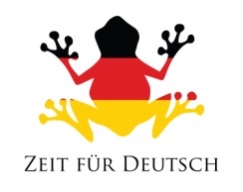 Ich habe HungerDas KartenspielIch habe DurstDas KartenspielWo ist das Essen?Das KartenspielDie Birne ist gesundDas KartenspielDer Kuchen ist ungesundDas KartenspielIch mag der Apfel nichtThe card gameI am thirsty(I have thirst)The card gameI am hungry(I have hunger)The card gameThe pear is healthyThe card gameWhere is the food?The card gameI don’t like the apple(I like the apple not)The card gameThe cake is unhealthyDas KartenspielDie Ananas und die ZitroneDas KartenspielIch esse gern die ErdbeereDas KartenspielIch esse nicht gern die SchokoladeDas KartenspielIch esse am liebsten der KuchenDas KartenspielIch mag das ObstDas KartenspielDer SommerDer WinterThe card gameI like to eat the strawberryThe card gameThe pineapple and the lemonThe card gameMy favourite to eat is the cake The card gameI don’t like to eat the chocolateThe card gameThe summerThe winterThe card gameI like the fruitDas KartenspielWie ist das Wetter heute?Das KartenspielDer Regen und der SchneeDas KartenspielDie Sonne scheintDas KartenspielEs ist sonnigDas KartenspielEs ist warmDas KartenspielEs regnetThe card gameThe rain and the snowThe card gameHow is the weather today?The card gameIt is sunnyThe card gameThe sun is shiningThe card gameIt is rainingThe card gameIt is warmDas KartenspielEs ist nassDas KartenspielEs schneitDas KartenspielEs ist windig und wolkigDas Kartenspieles ist nebligDas KartenspielEs ist zehn GradDas KartenspielDer FrühlingDer HerbstThe card gameit is snowingThe card gameIt is wetThe card gameIt is foggyThe card gameIt is windy and cloudyThe card gameThe springThe autumnThe card gameIt is 10 degreesDas KartenspielDie SonneDas KartenspielDer RegenDas KartenspielDer SchneeDas KartenspielEs ist schön Das KartenspielHeute ist es dunkelDas KartenspielHeute ist es hellThe card gameThe rainThe card gameThe sunThe card gameIt is beautifulThe card gameThe snowThe card gameToday it is lightThe card gameToday it is dark